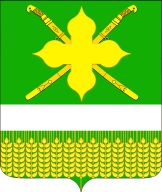 АДМИНИСТРАЦИЯ КИРПИЛЬСКОГО СЕЛЬСКОГО ПОСЕЛЕНИЯ УСТЬ-ЛАБИНСКОГО РАЙОНАП О С Т А Н О В Л Е Н И Е18.07.2018 г.                                                                                                                       № 75станица КирпильскаяОб утверждении Положения о порядке сдачи квалификационного экзамена муниципальными служащими администрации Кирпильского  сельского поселения Усть-Лабинского района и оценки их знаний, навыков и умений (профессионального уровня)В целях приведения в соответствие с действующим законодательством, в соответствии с Федеральными законами от 06.10.2003 № 131 «Об общих принципах организации местного самоуправления в Российской Федерации», от 02.03.2007 № 25-ФЗ «О муниципальной службе в Российской Федерации», Законом Краснодарского края от 08.06.2007 № 1244-КЗ «О муниципальной службе в Краснодарском крае», Уставом Кирпильского сельского поселения Усть-Лабинского района,  п о с т а н о в л я ю:1. Утвердить Положение о порядке сдачи квалификационного экзамена муниципальными служащими администрации Кирпильского сельского поселения Усть-Лабинского района и оценки их знаний, навыков и умений (профессионального уровня) согласно приложения к настоящему постановлению.2. Общему отделу администрации Кирпильского сельского поселения Усть-Лабинского района (Павлова) обнародовать настоящее постановление и разместить на официальном сайте Кирпильского сельского поселения Усть-Лабинского района в сети «Интернет».3. Контроль за выполнением настоящего постановления возложить на главу Кирпильского сельского поселения Усть-Лабинского района С.А.Запорожского.4. Постановление вступает в силу со дня его обнародования.Глава Кирпильского сельского поселения Усть-Лабинского района                                                                С.А.ЗапорожскийПриложение к постановлению администрацииКирпильского сельского поселенияУсть-Лабинского района от 18.07.2018 г. № 75Положениео порядке сдачи квалификационного экзамена муниципальными служащими администрации Кирпильского сельского поселения Усть-Лабинского района и оценки их знаний, навыков и умений (профессионального уровня)	Положение о порядке сдачи квалификационного экзамена муниципаль- ными служащими администрации Кирпильского сельского поселения Усть-Лабинского района и оценки их знаний, навыков и умений (профессионального уровня) (далее - Положение) устанавливает порядок сдачи квалификационного экзамена муниципальными служащими, замещающими должности муниципальной службы в администрации Кирпильского сельского поселения Усть-Лабинского района, а также порядок оценки их знаний, навыков и умений (профессионального уровня).Раздел IОбщие положения	1. Квалификационный экзамен проводится аттестационной комиссией администрации Кирпильского сельского поселения Усть-Лабинского района (далее - Аттестационная комиссия).	2. Решение о проведении квалификационного экзамена муниципальных служащих оформляется распоряжением администрации Кирпильского сельского поселения Усть-Лабинского района, в котором указывается:	а) дата и время проведения квалификационного экзамена;	б) список муниципальных служащих, которые должны сдавать квалификационный экзамен;	в) перечень документов, необходимых для проведения квалификационного экзамена.	Решение о предстоящей сдаче квалификационного экзамена доводится до сведения муниципальных служащих не позднее чем за месяц до его проведения.3. Для проведения квалификационного экзамена муниципального служащего его непосредственным руководителем готовится отзыв об исполне- нии муниципальным служащим должностных обязанностей (приложение № 1 к Положению). 	До представления отзыва об исполнении муниципальным служащим должностных обязанностей в аттестационную комиссию муниципальный служащий должен быть ознакомлен с его содержанием не менее чем за две недели до дня сдачи квалификационного экзамена. В отзыве об исполнении должностных обязанностей делается отметка об ознакомлении муниципального служащего с его содержанием. При этом муниципальный служащий вправе представить в Аттестационную комиссию заявление о своем несогласии с отзывом или пояснительную записку на отзыв.	4. Для прохождения экзамена на муниципального служащего заполняется экзаменационный лист муниципального служащего, форма которого утверждается согласно приложению № 2 к настоящему Положению.	5. Муниципальный служащий представляет в Аттестационную комиссию необходимые документы не позже чем за две недели до проведения квалификационного экзамена.Раздел IIПроведение квалификационного экзамена	1. Квалификационный экзамен сдают муниципальные служащие, замещающие без ограничения срока полномочий должности муниципальной службы. Квалификационный экзамен проводится:	а) при решении вопроса о присвоении впервые классного чина по замещаемой должности муниципальной службы муниципальному служащему, не имеющему классного чина муниципальной службы;	б) при решении вопроса о присвоении муниципальному служащему очередного классного чина по замещаемой должности муниципальной службы, который присваивается муниципальному служащему по истечении срока, установленного для прохождения муниципальной службы в предыдущем классном чине, и при условии, что он замещает должность муниципальной службы, для которой предусмотрен классный чин, равный или более высокий, чем классный чин, присваиваемый муниципальному служащему;	в) при решении вопроса о присвоении очередного классного чина муниципальному служащему после назначения его на более высокую должность муниципальной службы в пределах группы должностей муни-       ципальной службы по истечении срока, установленного для прохождения муниципальной службы в предыдущем классном чине, и при условии, что для этой должности муниципальной службы предусмотрен классный чин, равный или более высокий, чем классный чин, присваиваемый муниципальному служащему;	г) при решении вопроса о присвоении муниципальному служащему после назначения его на должность, которая относится к более высокой группе должностей муниципальной службы, чем замещаемая им ранее, классного чина, являющегося первым для этой группы должностей муниципальной службы, если этот классный чин выше классного чина муниципальной службы, который имеет муниципальный служащий. В указанном случае классный чин присваивается без соблюдения последовательности и без учета продол-жительности муниципальной службы в предыдущем классном чине.	2. В случае, предусмотренном подпунктом «а» пункта 1 раздела II настоящего Положения, квалификационный экзамен проводится после успешного завершения испытания, а если испытание муниципальному служащему не устанавливалось, то не ранее чем через три месяца после назначения муниципального служащего на должность муниципальной службы.В случаях, предусмотренных подпунктами «в» и «г» пункта 1 раздела II настоящего Положения, квалификационный экзамен проводится не ранее чем через три месяца после назначения муниципального служащего на должность муниципальной службы.	3. Решение о проведении квалификационного экзамена принимает глава Кирпильского сельского поселения Усть-Лабинского района по собственной инициативе или по инициативе муниципального служащего.	4. Муниципальный служащий имеет право проходить квалификационный экзамен не чаще одного раза в год и не реже одного раза в три года.	Квалификационный экзамен, проводимый по инициативе муниципаль- ного служащего, считается внеочередным и проводится не позднее чем через три месяца после подачи муниципальным служащим письменного заявления о присвоении классного чина.	5. Общий отдел администрации Кирпильского сельского поселения Усть-Лабинского района не позднее чем за две недели до дня проведения квалификационного экзамена представляют в Аттестационную комиссию отзыв об исполнении должностных обязанностей на муниципальных служащих, сдающих квалификационный экзамен.	6. Квалификационный экзамен на присвоение классного чина проводится по экзаменационным билетам, сформированным по вопросам, разрабатываемым и утверждаемым Аттестационной комиссией.	7. По результатам квалификационного экзамена в отношении муниципального служащего Аттестационной комиссией выносится одно из следующих решений:-	квалификационный экзамен сдан и муниципальный служащий рекомен-дован для присвоения ему классного чина;-	квалификационный экзамен не сдан.	8. Результаты квалификационного экзамена муниципального служащего заносятся в экзаменационный лист, который подписывают председатель, заместитель председателя, секретарь, члены Аттестационной комиссии по проведению экзамена, присутствовавшие на заседании.	Член Аттестационной комиссии по проведению экзамена, не согласный с принятым решением, вправе в письменной форме выразить свое особое мнение в экзаменационном листе.	Муниципальный служащий знакомится с экзаменационным листом под расписку.	9. Отзыв об исполнении муниципальным служащим должностных обязанностей, экзаменационные листы муниципальных служащих не позднее чем через семь рабочих дней после проведения квалификационного экзамена направляются в общий отдел администрации Кирпильского сельского поселения Усть-Лабинского района для приобщения к материалам личных дел муниципальных служащих.	10. На основании результатов квалификационного экзамена глава администрации Кирпильского сельского поселения Усть-Лабинского района принимает решение о присвоении классного чина муниципальному служащему, сдавшему квалификационный экзамен.	Решение о присвоении муниципальному служащему классного чина оформляется распоряжением администрации Кирпильского сельского поселения Усть-Лабинского района.	Запись о присвоении классного чина вносится в личное дело и трудовую книжку муниципального служащего. Копия распоряжения о присвоении муниципальному служащему классного чина хранится в личном деле муниципального служащего.	11. Муниципальный служащий, не сдавший квалификационный экзамен, и которому на момент сдачи квалификационного экзамена классный чин не был присвоен, замещает должность муниципальной службы без присвоения классного чина.	12. Муниципальный служащий, не сдавший квалификационный экзамен, и которому на момент сдачи квалификационного экзамена уже был присвоен классный чин, сохраняет ранее присвоенный классный чин.	13. Муниципальный служащий, не сдавший квалификационный экзамен, может выступить с инициативой о проведении повторного квалификационного экзамена не ранее чем через шесть месяцев после проведения данного экзамена.	14. Результаты квалификационного экзамена могут быть обжалованы муниципальным служащим в судебном порядке.Ведущий специалистобщего отдела администрацииКирпильского сельского поселения Усть-Лабинского района						Г.В.ПавловаПРИЛОЖЕНИЕ №1УТВЕРЖДАЮ  Главе Кирпильского сельского поселения Усть-Лабинского района ___________________________ ____________________________«_____» ________________ 20__ г.ОТЗЫВОБ ИСПОЛНЕНИИ МУНИЦИПАЛЬНЫМ СЛУЖАЩИМ ДОЛЖНОСТНЫХ ОБЯЗАННОСТЕЙ1. Фамилия, имя, отчество __________________________________________________2. Замещаемая должность муниципальной службы на  момент  проведения квалификационного экзамена и дата назначения на эту должность __________________________________________________________________________________________3. Перечень основных вопросов (документов), в решении (разработке)  которыхмуниципальный служащий принимал участие ____________________________________________________________________________________________________________________________________________________________________________________________________________________________________________________________________________________________________________________________________________________________________________________________________________________4. Мотивированная оценка профессиональных, личностных качеств и результатовпрофессиональной служебной деятельности муниципального служащего _________________________________________________________________________________________________________________________________________________________________________________________________________________________________________________________________________________________________________________________________________________________________________________________________________________________________________________________________________________________________________________________________________________Начальник ________________________                 			подпись, датаОзнакомлен (муниципальный служащий)                			подпись, дата					                    ПРИЛОЖЕНИЕ № 2ЭКЗАМЕНАЦИОННЫЙ ЛИСТМУНИЦИПАЛЬНОГО СЛУЖАЩЕГО АДМИНИСТРАЦИИКИРПИЛЬСКОГО СЕЛЬСКОГО ПОСЕЛЕНИЯ УСТЬ-ЛАБИНСКОГО РАЙОНА1. Фамилия, имя, отчество __________________________________________________2. Год, число и месяц рождения _____________________________________________3. Сведения о профессиональном образовании, наличии учебной степени, Ученого звания  ______________________________________________________________________________________________________________________________________________________________________________________________________________________4. Сведения о профессиональной переподготовке, повышении  квалификации  илистажировке _________________________________________________________________________________________________________________________________________5. Замещаемая должность  муниципальной службы на  день проведения квалифика- ционного экзамена и дата назначения на эту должность _____________________________________________________________________________________________________________________________________________________________________________6. Стаж муниципальной службы _____________________________________________7. Общий трудовой стаж ____________________________________________________8. Классный чин (квалификационный разряд) муниципальной службы _________________________________________________________________________________________________________________________________________________________________9. Вопросы к муниципальному служащему и краткие ответы на них____________________________________________________________________________________________________________________________________________________________________________________________________________________________________________________________________________________________________________________________________________________________________________________________________________________________________________________________10. Замечания и предложения, высказанные квалификационной комиссией________________________________________________________________________________________________________________________________________________________________________________________________________________________________________________________________________________________________________11. Предложения, высказанные муниципальным служащим____________________________________________________________________________________________________________________________________________________12. Результаты квалификационного экзамена _______________________________________________________________________________________________________________________________________________________________________________________ 2__________________________________________________________________________________________________________________________________________________ .(признать, что муниципальный служащий сдал квалификационный экзамен, и рекомендовать его для присвоения классного чина муниципальной службы; признать, что муниципальный служащий не сдал квалификационный экзамен)13. Количественный состав квалификационной комиссии _______________ чел.На заседании присутствовало _____________ членов квалификационной комиссии.Количество голосов «за» ___________________ «против"»_______________________14. Примечания ________________________________________________________________________________________________________________________________________________________________________________________________________________Председатель квалификационной комиссии   ___________ _______________________                                          				(подпись)   (расшифровка подписи)Заместитель председателяквалификационной комиссии               		 ___________ ______________________                                         				 (подпись)   (расшифровка подписи)Секретарь квалификационной комиссии      	___________ ______________________                                         				 (подпись)   (расшифровка подписи)Члены квалификационной комиссии          	___________ ______________________                                         				 (подпись)   (расшифровка подписи)                                         				___________ ______________________                                         				 (подпись)   (расшифровка подписи)                                         				___________ ______________________                                         				 (подпись)   (расшифровка подписи)                                         				___________ ______________________                                          				(подпись)   (расшифровка подписи)                                        				 ___________ ______________________                                          				(подпись)   (расшифровка подписи)                                         				___________ ______________________                                          				(подпись)   (расшифровка подписи)Дата проведения квалификационного экзамена ________________________________С экзаменационным листом ознакомлен _______________________________________                                 			 (подпись муниципального служащего и дата)М.П.